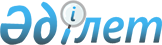 Статистика жөніндегі консультативтік комитеттің құрамы туралыЕуразиялық экономикалық комиссия Алқасының 2015 жылғы 12 мамырдағы № 42 өкімі.
            1. Қоса беріліп отырған Статистика жөніндегі консультативтік комитеттің құрамы бекітілсін.
      2. Осы Өкім ресми жарияланған күнінен бастап күнтізбелік 30 күн өткен соң күшіне енеді. Статистика жөніндегі консультативтік комитеттің
 ҚҰРАМЫ
					© 2012. Қазақстан Республикасы Әділет министрлігінің «Қазақстан Республикасының Заңнама және құқықтық ақпарат институты» ШЖҚ РМК
				
      Еуразиялық экономикалық комиссия     Алқасының Төрағасы                          В. Христенко
Еуразиялық экономикалық
комиссия Алқасының
2015 жылғы 12 мамырдағы
№ 42 өкімімен
БЕКІТІЛГЕН
                           Армения Республикасынан
                           Армения Республикасынан
                           Армения Республикасынан
                           Армения Республикасынан
АгаджанянГагик Григорьевич
–
Армения Республикасы
Орталық банкі 
статистика басқармасының бастығы
Армения Республикасы
Орталық банкі 
статистика басқармасының бастығы
АнанянГагик
–
Армения РеспубликасыСтатистика жөніндегі мемлекеттік кеңестің мүшесі
Армения РеспубликасыСтатистика жөніндегі мемлекеттік кеңестің мүшесі
БегларянКарен Грантович
–
Армения РеспубликасыҚаржы министрлігі Сыртқы экономикалық қызмет мониторингі мен статистикасы басқармасының бастығы  
Армения РеспубликасыҚаржы министрлігі Сыртқы экономикалық қызмет мониторингі мен статистикасы басқармасының бастығы  
ГеворкянГагик
–
Армения РеспубликасыСтатистика жөніндегі мемлекеттік кеңестің мүшесі
Армения РеспубликасыСтатистика жөніндегі мемлекеттік кеңестің мүшесі
ДавтянВануш
–
Армения РеспубликасыСтатистика жөніндегі мемлекеттік кеңестің мүшесі
Армения РеспубликасыСтатистика жөніндегі мемлекеттік кеңестің мүшесі
ДарбинянАрменак Вагаршакович
–
Армения Республикасы
Орталық банкі кеңесінің мүшесі
Армения Республикасы
Орталық банкі кеңесінің мүшесі
ПетросянЛилит
–
Армения РеспубликасыСтатистика жөніндегі мемлекеттік кеңестің мүшесі
Армения РеспубликасыСтатистика жөніндегі мемлекеттік кеңестің мүшесі
ПогосянЮрик
–
Армения РеспубликасыСтатистика жөніндегі мемлекеттік кеңестің мүшесі
Армения РеспубликасыСтатистика жөніндегі мемлекеттік кеңестің мүшесі
СафянАнаит
–
Армения РеспубликасыСтатистика жөніндегі мемлекеттік кеңестің мүшесі
Армения РеспубликасыСтатистика жөніндегі мемлекеттік кеңестің мүшесі
                    Беларусь Республикасынан
                    Беларусь Республикасынан
                    Беларусь Республикасынан
БоричевскийАндрей Иванович
–
Халықаралық ынтымақтастық және статистикалық ақпаратты тарату басқармасының бастығы – Беларусь Республикасы Ұлттық статистика комитетінің баспасөз хатшысы
Халықаралық ынтымақтастық және статистикалық ақпаратты тарату басқармасының бастығы – Беларусь Республикасы Ұлттық статистика комитетінің баспасөз хатшысы
ГаловАлександр Федорович
–
Беларусь Республикасы Ұлттық банкінің Басқармас мүшесі, Төлем балансы және банк статистикасы бас басқармасының бастығы  
Беларусь Республикасы Ұлттық банкінің Басқармас мүшесі, Төлем балансы және банк статистикасы бас басқармасының бастығы  
ДалидовичСергей Викторович
–
Беларусь Республикасы Мемлекеттік кеден комитетінің Ақпараттық технологиялар, кеден статистикасы және Кеден одағы мәселелері бойынша талдау басқармасы бастығының орынбасары   
Беларусь Республикасы Мемлекеттік кеден комитетінің Ақпараттық технологиялар, кеден статистикасы және Кеден одағы мәселелері бойынша талдау басқармасы бастығының орынбасары   
КангроИрина Степановна
–
Беларусь РеспубликасыҰлттық статистика комитеті төрағасының бірінші орынбасары
Беларусь РеспубликасыҰлттық статистика комитеті төрағасының бірінші орынбасары
МелешкинДенис Владимирович
–
Беларусь РеспубликасыЭкономика министрлігі Макроэкономикалық талдау және болжам бас басқармасының бастығы
Беларусь РеспубликасыЭкономика министрлігі Макроэкономикалық талдау және болжам бас басқармасының бастығы
Нагорный Сергей Юрьевич
–
Беларусь РеспубликасыСыртқы істер министрлігіСыртқы экономикалық қызмет департаментінің үйлестіру және жоспарлау бөлімінің бастығы 
Беларусь РеспубликасыСыртқы істер министрлігіСыртқы экономикалық қызмет департаментінің үйлестіру және жоспарлау бөлімінің бастығы 
ПеченьЕлена Николаевна
–
Беларусь РеспубликасыҚаржы министрлігі
Бюджет саясаты бас басқармасының бастығы  
Беларусь РеспубликасыҚаржы министрлігі
Бюджет саясаты бас басқармасының бастығы  
                    Қазақстан Республикасынан
                    Қазақстан Республикасынан
                    Қазақстан Республикасынан
                    Қазақстан Республикасынан
БазароваСалима Тайшыбайқызы
–
Қазақстан РеспубликасыҰлттық банкі Төлем балансы, валюталық реттеу және статистика департаменті директорының орынбасары  
Қазақстан РеспубликасыҰлттық банкі Төлем балансы, валюталық реттеу және статистика департаменті директорының орынбасары  
ЖарқынбаевЖасер Әзімханұлы
–
Қазақстан Республикасы
Ұлттық экономика министрлігі
Статистика комитеті төрағасының орынбасары
Қазақстан Республикасы
Ұлттық экономика министрлігі
Статистика комитеті төрағасының орынбасары
ЕпбаеваАйгүл Тохтарханқызы
–
Қазақстан Республикасы
Ұлттық экономика министрлігі
Статистика комитеті
Өндіріс және қоршаған орта статистикасы департаментінің директоры
Қазақстан Республикасы
Ұлттық экономика министрлігі
Статистика комитеті
Өндіріс және қоршаған орта статистикасы департаментінің директоры
ИсмурзинаҒалия Хасанқызы
–
Қазақстан Республикасы
Ұлттық экономика министрлігі
Статистика комитеті
Ұлттық шоттар департаментінің директоры
Қазақстан Республикасы
Ұлттық экономика министрлігі
Статистика комитеті
Ұлттық шоттар департаментінің директоры
КәрімовАйдын Мейрамбекұлы
–
Қазақстан Республикасы
Ұлттық экономика министрлігі
Халықаралық экономикалық интеграция департаменті директорының орынбасары 
Қазақстан Республикасы
Ұлттық экономика министрлігі
Халықаралық экономикалық интеграция департаменті директорының орынбасары 
МамлинЭльдар Мұхтарұлы
–
Қазақстан Республикасы Қаржы министрлігі Мемлекеттік кірістер комитеті Тәуекелдер, талдау және статистика басқармасының басшысы 
Қазақстан Республикасы Қаржы министрлігі Мемлекеттік кірістер комитеті Тәуекелдер, талдау және статистика басқармасының басшысы 
МұсабекЕрболат Нығыманұлы
–
Қазақстан Республикасы
Ұлттық экономика министрлігі
Статистика комитеті
Әлеуметтік және демографиялық статистика басқармасының бас сарапшысы
Қазақстан Республикасы
Ұлттық экономика министрлігі
Статистика комитеті
Әлеуметтік және демографиялық статистика басқармасының бас сарапшысы
РахметоваМүслима Көмекқызы
–
Қазақстан РеспубликасыҚаржы министрлігі
Мемлекеттік қаржы есептілігі мен статистикасы департаменті Мемлекеттік қаржы статистикасын жүргізу және үйлестіру басқармасының басшысы 
Қазақстан РеспубликасыҚаржы министрлігі
Мемлекеттік қаржы есептілігі мен статистикасы департаменті Мемлекеттік қаржы статистикасын жүргізу және үйлестіру басқармасының басшысы 
СегізбаевРуслан Рахметұлы
–
Қазақстан РеспубликасыҚаржы министрлігі
Мемлекеттік қаржы есептілігі мен статистикасы департаменті директорының орынбасары
Қазақстан РеспубликасыҚаржы министрлігі
Мемлекеттік қаржы есептілігі мен статистикасы департаменті директорының орынбасары
Сейфуллина Айгүл Анатольевна
–
Қазақстан Республикасы
Ұлттық экономика министрлігі
Халықаралық экономикалық интеграция департаменті ЕурАзЭҚ және Кеден одағының жұмыс істеуі мәселелері басқармасының басшысы 
Қазақстан Республикасы
Ұлттық экономика министрлігі
Халықаралық экономикалық интеграция департаменті ЕурАзЭҚ және Кеден одағының жұмыс істеуі мәселелері басқармасының басшысы 
СукуровНұрболат Николаевич
–
"Атамекен"  Қазақстан Республикасы Ұлттық кәсіпкерлер палатасы Мәскеу қаласындағы Еуразиялық экономикалық комиссиядағы өкілдігінің директоры
"Атамекен"  Қазақстан Республикасы Ұлттық кәсіпкерлер палатасы Мәскеу қаласындағы Еуразиялық экономикалық комиссиядағы өкілдігінің директоры
ЦойСветлана Константиновна
–
Қазақстан РеспубликасыҰлттық банкі Төлем балансы, валюталық реттеу және статистика департаменті
Төлем балансы басқармасының бастығы
Қазақстан РеспубликасыҰлттық банкі Төлем балансы, валюталық реттеу және статистика департаменті
Төлем балансы басқармасының бастығы
ЯкуповаЗифа Рафиковна
–
Қазақстан Республикасы
Ұлттық экономика министрлігі
Статистика комитеті
Көрсетілетін қызметтер және энергетика статистикасы басқармасының басшысы
Қазақстан Республикасы
Ұлттық экономика министрлігі
Статистика комитеті
Көрсетілетін қызметтер және энергетика статистикасы басқармасының басшысы
                   Ресей Федерациясынан 
                   Ресей Федерациясынан 
                   Ресей Федерациясынан 
                   Ресей Федерациясынан 
ГолендееваТатьяна Николаевна
–
Федералдық кеден қызметінің статс-хатшысы – Федералдық кеден қызметі басшысының орынбасары
Федералдық кеден қызметінің статс-хатшысы – Федералдық кеден қызметі басшысының орынбасары
ДубовикАнтон Викторович
–
Федералдық қазынашылықтың Бюджеттік есепке алу және есептілік басқармасының бастығы  
Федералдық қазынашылықтың Бюджеттік есепке алу және есептілік басқармасының бастығы  
ЗайнуллинаЗифа Жаферовна
–
Федералдық мемлекеттік статистика қызметі Еңбек, ғылым, білім және мәдениет статистикасы басқармасының бастығы
Федералдық мемлекеттік статистика қызметі Еңбек, ғылым, білім және мәдениет статистикасы басқармасының бастығы
КапраловаНина Леонидовна
–
Федералдық мемлекеттік статистика қызметі Сауда және көрсетілетін қызметтер статистикасы басқармасы бастығының орынбасары
Федералдық мемлекеттік статистика қызметі Сауда және көрсетілетін қызметтер статистикасы басқармасы бастығының орынбасары
КевешАлександр Львович
–
Федералдық мемлекеттік статистика қызметінің статс-хатшысы – Федералдық мемлекеттік статистика қызметі басшысының орынбасары
Федералдық мемлекеттік статистика қызметінің статс-хатшысы – Федералдық мемлекеттік статистика қызметі басшысының орынбасары
КонстантиновАндрей Евгеньевич
–
Федералдық кеден қызметіКедендік статистика және талдау басқармасының бастығы  
Федералдық кеден қызметіКедендік статистика және талдау басқармасының бастығы  
КоробовВиктор Николаевич
–
Федералдық мемлекеттік статистика қызметі Статистикалық байқау мен бақылауды ұйымдастыру басқармасы бастығының орынбасары  
Федералдық мемлекеттік статистика қызметі Статистикалық байқау мен бақылауды ұйымдастыру басқармасы бастығының орынбасары  
НикитинаСветлана Юрьевна
–
Федералдық мемлекеттік статистика қызметі Халық және денсаулық сақтау статистикасы басқармасының бастығы  
Федералдық мемлекеттік статистика қызметі Халық және денсаулық сақтау статистикасы басқармасының бастығы  
ОбычайкоЕкатерина Эдуардовна
–
Федералдық мемлекеттік статистика қызметі Ауыл шаруашылығы және қоршаған табиғи орта статистикасы басқармасы бастығының орынбасары  
Федералдық мемлекеттік статистика қызметі Ауыл шаруашылығы және қоршаған табиғи орта статистикасы басқармасы бастығының орынбасары  
ПрокунинаЕкатерина Вячеславна
–
Ресей Федерациясы
Орталық банкі
Статистика департаментінің директоры
Ресей Федерациясы
Орталық банкі
Статистика департаментінің директоры
СабельниковаМарина Анатольевна
–
Федералдық мемлекеттік статистика қызметі Сауда және көрсетілетін қызметтер статистикасы басқармасының бастығы
Федералдық мемлекеттік статистика қызметі Сауда және көрсетілетін қызметтер статистикасы басқармасының бастығы
СавгироваСаглар Александровна
–
Ресей Федерациясы
Қаржы министрлігі
Мемлекеттік борыш және мемлекеттік қаржылық активтер департаменті есепке алу және есептілік бөлімінің бастығы   
Ресей Федерациясы
Қаржы министрлігі
Мемлекеттік борыш және мемлекеттік қаржылық активтер департаменті есепке алу және есептілік бөлімінің бастығы   
СивецСветлана Викторовна
–
Ресей Федерациясы
Қаржы министрлігі
Бюджеттік әдіснама департаменті директорының орынбасары  
Ресей Федерациясы
Қаржы министрлігі
Бюджеттік әдіснама департаменті директорының орынбасары  
СмирновВладимир Андреевич
–
Федералдық қазынашылық басшысының орынбасары  
Федералдық қазынашылық басшысының орынбасары  
СтруковаВалентина Евгеньевна
–
Федералдық мемлекеттік статистика қызметі Кәсіпорындар статистикасы басқармасы бастығының орынбасары   
Федералдық мемлекеттік статистика қызметі Кәсіпорындар статистикасы басқармасы бастығының орынбасары   
ТатариновАндрей Анатольевич
–
Федералдық мемлекеттік статистика қызметі Ұлттық шоттар басқармасының бастығы
Федералдық мемлекеттік статистика қызметі Ұлттық шоттар басқармасының бастығы
ХаритоновИгорь Евгеньевич
–
Федералдық мемлекеттік статистика қызметі Шет елдер статистикасы және халықаралық ынтымақтастық басқармасының бастығы  
Федералдық мемлекеттік статистика қызметі Шет елдер статистикасы және халықаралық ынтымақтастық басқармасының бастығы  
ХарламоваИрина Владимировна
–
Федералдық мемлекеттік статистика қызметі Өмір деңгейі және үй шаруашылықтарын тексеріп қарау статистикасы басқармасы бастығының орынбасары
Федералдық мемлекеттік статистика қызметі Өмір деңгейі және үй шаруашылықтарын тексеріп қарау статистикасы басқармасы бастығының орынбасары